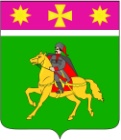 АДМИНИСТРАЦИЯПОЛТАВСКОГО СЕЛЬСКОГО ПОСЕЛЕНИЯКРАСНОАРМЕЙСКОГО РАЙОНАП О С Т А Н О В Л Е Н И Еот 02.03.2023                                                                                                    № 52станица ПолтавскаяОб утверждении Доклада о результатах правоприменительной практикиосуществления муниципального контроля на автомобильном транспорте,городском наземном электрическом транспорте и в дорожном хозяйстве вграницах населенных пунктов Полтавского сельского поселенияКрасноармейского района за 2022 годВ соответствии со статьей 47 Федерального закона от 30 июля 2020 года № 248-ФЗ « О государственном контроле (надзоре) и муниципальном контроле в Российской Федерации», пунктом 3.7 Положения о муниципальном контроле на автомобильном транспорте, городском наземном электрическом транспорте и в дорожном хозяйстве в границах населенных пунктов Полтавского сельского поселения Красноармейского района, утвержденного решением Совета Полтавского сельского поселения Красноармейского района от 22 декабря 2021 года № 31/5, руководствуясь Уставом Полтавского сельского поселения Красноармейского района от 27 апреля 2017 года № 41/3, в редакции от 15июня 2022 года № 38/3:1. Утвердить доклад о результатах правоприменительной практики осуществления муниципального контроля на автомобильном транспорте, городском наземном электрическом транспорте и в дорожном хозяйстве в границах населенных пунктов Полтавского сельского поселения Красноармейского района за 2022 год согласно приложению к настоящему постановлению.2. Общему отделу администрации Полтавского сельского поселения Красноармейского района (Соколовской М. А.) разместить настоящее постановление на официальном сайте администрации Полтавского сельского поселения Красноармейского района в информационно-телекоммуникационной сети «Интернет».3. Контроль за исполнением настоящего постановления возложить на заместителя главы Полтавского сельского поселения Красноармейского района Гористова В. А.4. Распоряжение вступает в силу со дня его подписания.Глава Полтавского сельского поселенияКрасноармейского района                                                                   В.А. Побожий Приложение 1к постановлению администрацииПолтавского сельского поселенияКрасноармейского районаот 02.03.2023г.  № 52Доклад о правоприменительной практике при осуществлениимуниципального контроля на автомобильном транспорте, городскомназемном электрическом транспорте и в дорожном хозяйстве в границахнаселенных пунктов Полтавского сельского поселенияКрасноармейского района за 2022 годНастоящий доклад подготовлен в соответствии со статьей 47 Федерального закона от 31 июля 2020 года № 248-ФЗ «О государственном контроле (надзоре) и муниципальном контроле в Российской Федерации» (далее - Федеральный закон № 248-ФЗ), решением Совета Полтавского сельского поселения Красноармейского района от 22 декабря 2021 года № 22/4 «Об утверждении Положения о муниципальном контроле на автомобильном транспорте, городском наземном электрическом транспорте и в дорожном хозяйстве в границах населенных пунктов Полтавского сельского поселения Красноармейского района».Перечень нормативно-правовых актов, регламентировавших осуществление в 2022 году муниципального контроля .на автомобильном транспорте, городском наземном электрическом транспорте и в дорожном хозяйстве в границах населенных пунктов Полтавского сельского поселения Красноармейского района (далее - муниципальный контроль на автомобильном транспорте):Конституция Российской Федерации;Гражданский кодекс Российской Федерации;Кодекс Российской Федерации об административных правонарушениях;Технический регламент Таможенного союза TP ТС 014/2011 «Безопасность автомобильных дорог», утвержденный решением Комиссии Таможенного союза от 18 октября 2011 года № 827;Межгосударственный стандарт ГОСТ 33062-2014 «Дороги автомобильные общего пользования. Требования к размещению объектов дорожного и придорожного сервиса»;Межгосударственный стандарт ГОСТ 33475-2015 «Дорогиавтомобильные общего пользования. Геометрические элементы. Технические требования»;Федеральный закон от 24 ноября 1995 года № 181-ФЗ «О социальной защите инвалидов в Российской Федерации»;Федеральный закон от 10 декабря 1995 года № 196-ФЗ «О безопасности дорожного движения»;Федеральный закон от 6 октября 2003 года № 131-Ф3 «Об общих принципах организации местного самоуправления в Российской Федерации»;Федеральный закон от 2 мая 2006 года № 59-ФЗ «О порядке рассмотрения обращений граждан»;Федеральный закон от 9 февраля 2007 года № 16-ФЗ «О транспортной безопасности»;Федеральный закон от 8 ноября 2007 года № 257-ФЗ «Об автомобильных дорогах и о дорожной деятельности в Российской Федерации и о внесении изменений в отдельные законодательные акты Российской Федерации»; Федеральный закон от 8 ноября 2007 года № 259-ФЗ «Устав автомобильного транспорта и городского наземного электрического транспорта»;Федеральный закон от 23 февраля 2013 года № 15-ФЗ «Об охране здоровья граждан от воздействия окружающего табачного дыма, последствий потребления табака или потребления никотинсодержащей продукции»; Федеральный закон от 13 июля 2015 года № 220-ФЗ «Об организации регулярных перевозок пассажиров и багажа автомобильным транспортом и городским наземным электрическим транспортом в Российской Федерации и о внесении изменений в отдельные законодательные акты Российской Федерации»;Федеральный закон от 31 июля 2020 года № 247-ФЗ «Об обязательных требованиях в Российской Федерации»;Федеральный закон от 31 июля 2020 года № 248-ФЗ «О государственном контроле (надзоре) и муниципальном контроле в Российской Федерации»;Федеральный закон от 11 июня 2021 года № 170-ФЗ «О внесении изменений в отдельные законодательные акты Российской Федерации в связи с принятием Федерального закона «О государственном контроле (надзоре) и муниципальном контроле в Российской Федерации»;постановление Совета Министров - Правительства Российской Федерации от 23 октября 1993 года № 1090 «О правилах дорожного движения»;постановление Правительства Российской Федерации от 1 октября 2020 года № 1586 «Об утверждении Правил перевозок пассажиров и багажа автомобильным транспортом и городским наземным электрическим транспортом»;постановление Правительства Российской Федерации от 28 октября 2020 года № 1753 «О минимально необходимых для обслуживания участников дорожного движения требованиях к обеспеченности автомобильных дорог общего пользования федерального, регионального или межмуниципального, местного значения объектами дорожного сервиса, размещаемыми в границах полос отвода автомобильных дорог, а также требованиях к перечню минимально необходимых услуг, оказываемых на таких объектах дорожного сервиса»;постановление Правительства Российской Федерации от 7 декабря 2020 года № 2041 «Об утверждении требований к подготовке докладов о видах государственного контроля (надзора), муниципального контроля и сводного доклада о государственном контроле (надзоре), муниципальном контроле в Российской Федерации»;постановление Правительства Российской Федерации от 31 декабря 2020 года № 2428 «О порядке формирования плана проведения плановых контрольных (надзорных) мероприятий на очередной календарный год, его согласования с органами прокуратуры, включения в него и исключения из него контрольных (надзорных) мероприятий в течение года» (вместе с «Правилами формирования плана проведения плановых контрольных (надзорных) мероприятий на очередной календарный год, его согласования с органами прокуратуры, включения в него и исключения из него контрольных (надзорных) мероприятий в течение года»);постановление Правительства Российской Федерации от 6 марта 2021 года № 338 «О межведомственном информационном взаимодействии в рамках осуществления государственного контроля (надзора), муниципального контроля»;постановление Правительства Российской Федерации от 16 апреля 2021 года № 604 «Об утверждении Правил формирования и ведения единого реестра контрольных (надзорных) мероприятий и о внесении изменения в постановление Правительства Российской Федерации от 28 апреля 2015 года № 415»;постановление Правительства Российской Федерации от 25 июня 2021 года № 990 «Об утверждении Правил разработки и утверждения контрольными (надзорными) органами программы профилактики рисков причинения вреда (ущерба) охраняемым законом ценностям»;постановление Правительства Российской Федерации от 8 сентября 2021 года № 1520 «Об особенностях проведения в 2022 году плановых контрольных (надзорных) мероприятий, плановых проверок в отношении субъектов малого предпринимательства и о внесении изменений в некоторые акты Правительства Российской Федерации»;постановление Правительства Российской Федерации от 27 октября 2021 года № 1844 «Об утверждении требований к разработке, содержанию, общественному обсуждению проектов форм проверочных листов, утверждению, применению, актуализации форм проверочных листов, а также случаев обязательного применения проверочных листов»;постановление Правительства Российской Федерации от 10 марта 2022 года № 336 «Об особенностях организации и осуществления государственного контроля (надзора), муниципального контроля»;распоряжение Правительства Российской Федерации от 19 апреля 2016 года № 724-р «О перечне документов и (или) информации, запрашиваемых и получаемых в рамках межведомственного информационного взаимодействия органами государственного контроля (надзора), органами муниципального контроля при организации и проведении проверок от иных государственных органов, органов местного самоуправления либо подведомственных государственным органам или органам местного самоуправления организаций, в распоряжении которых находятся эти документы и (или) информация»;приказ Министерства транспорта РФ от 12 августа 2011 года № 211 «Об утверждении порядка осуществления временных ограничений или прекращения движения транспортных средств по автомобильным дорогам»;приказ Министерства транспорта Российской Федерации от 16 ноября 2012 года № 402 «Об утверждении Классификации работ по капитальному ремонту, ремонту и содержанию автомобильных дорог»; постановление Правительства Российской Федерации от 1 октября 2020 года № 1586 «Об утверждении Правил перевозок пассажиров и багажа автомобильным транспортом и городским наземным электрическим транспортом»; приказ Министерства транспорта Российской Федерации от 30 апреля 2021 года № 145 «Об утверждении Правил обеспечения безопасности перевозок автомобильным транспортом и городским наземным электрическим транспортом»; приказ Министерства здравоохранения Российской Федерации от 20 февраля 2021 года № 129н «Об утверждении требований к знаку о запрете курения табака, потребления никотинсодержащей продукции или использования кальянов и к порядку его размещения»; приказ Министерства экономического развития Российской Федерации от 31 марта 2021 года № 151 «О типовых формах документов, используемых контрольным (надзорным) органом»;приказ Генеральной прокуратуры Российской Федерации от 2 июня 2021 года № 294 «О реализации Федерального закона от 31 июля 2020 года № 248-ФЗ «О государственном контроле (надзоре) и муниципальном контроле в Российской Федерации»;Национальный стандарт РФ ГОСТ Р 50597-2017«Дороги автомобильные и улицы. Требования к эксплуатационному состоянию, допустимому по условиям обеспечения безопасности дорожного движения. Методы контроля» (утвержден и введен в действие приказом Федерального агентства по техническому регулированию и метрологии от 26 сентября 2017 года № 1245-ст);Методические рекомендации по ремонту и содержанию автомобильных дорог общего пользования (приняты письмом Росавтодора от 17 марта 2004 года № ОС-28/1270-ис);Закон Краснодарского края от 7 июня 2001 года № 369-K3 «Об автомобильных дорогах, расположенных на территории Краснодарского края»; Закон Краснодарского края от 21 декабря 2018 года № 3931-K3 «Об организации регулярных перевозок пассажиров и багажа автомобильным транспортом и городским наземным электрическим транспортом в Краснодарском крае»;Устав Полтавского сельского поселения Красноармейского района, принятый решением Совета Полтавского сельского поселения Красноармейского района от 27 апреля 2017 года № 41/3, в редакции от 15июня 2022 года № 38/3;решение Совета Полтавского сельского поселения Красноармейского района от 22 декабря 2021 года № 31/5 «Об утверждении Положения о муниципальном контроле на автомобильном транспорте, городском наземном электрическом транспорте и в дорожном хозяйстве в границах населенных пунктов Полтавского сельского поселения Красноармейского района»;постановление администрации Полтавского сельского поселения Красноармейского района  от 23 ноября 2021 года № 289 «Об утверждении программ профилактики рисков причинения вреда (ущерба) охраняемым законом ценностям при осуществлении муниципального контроля на территории Полтавского сельского поселения Красноармейского района, на 2022 год»;иные правовые акты Российской Федерации, Краснодарского края, Муниципального образования Красноармейский район, Полтавского сельскогопоселения Красноармейского района.Все муниципальные правовые акты, регулирующие осуществление муниципального контроля на автотранспорте, а также устанавливающие обязательные требования, соблюдение которых является предметом такого контроля, прошли антикоррупционную экспертизу, доступны для юридических лиц, индивидуальных предпринимателей и граждан в свободном доступе на официальном сайте Полтавского сельского поселения Красноармейского района в информационно-телекоммуникационной сети «Интернет».Органом, уполномоченным на осуществление муниципального контроля на автотранспорте является администрация Полтавского сельского поселения Красноармейского района.Функции, порядок деятельности администрации Полтавского сельского поселения Красноармейского района, как органа, уполномоченного на осуществление муниципального контроля, перечень должностных лиц, их полномочия, устанавливаются муниципальным правовым актом, принимаемым администрацией Полтавского сельского поселения Красноармейского района.Штатная численность работников, выполнявших в 2022 году работу по муниципальному контролю на автотранспорте - 3 человека.Муниципальный контроль на автотранспорте на территории Полтавского сельского поселения Красноармейского района в 2022 году не осуществлялся, ввиду отсутствия оснований для проведения внеплановых проверок и отсутствия утвержденных планов контрольных мероприятий по видам контроля на 2022 год.Мероприятия без взаимодействия органа муниципального контроля с контролируемыми лицами также не осуществлялись.Работа по аккредитации юридических лиц и граждан в качестве экспертных организаций и экспертов не проводилась в связи с тем, что указанные организации и эксперты не привлекались.Объектами муниципального контроля на автотранспорте на территории Полтавского сельского поселения Красноармейского района являются:а) в рамках пункта 1 части 1 статьи 16 Федерального закона № 248-ФЗ:деятельность по использованию полос отвода и (или) придорожных полос автомобильных дорог общего пользования местного значения; деятельность по осуществлению работ по капитальному ремонту, ремонту и содержанию автомобильных дорог общего пользования местного значения и искусственных дорожных сооружений на них;б) в рамках пункта 2 части 1 статьи 16 Федерального закона № 248-ФЗ: внесение платы за проезд по платным автомобильным дорогам общего пользования местного значения, платным участкам таких автомобильных дорог (в случае создания платных автомобильных дорог общего пользования местного значения, платных участков таких автомобильных дорог); внесение платы в счет возмещения вреда, причиняемого тяжеловесными транспортными средствами при движении по автомобильным дорогам местного значения; внесение платы за присоединение объектов дорожного сервиса к автомобильным дорогам общего пользования местного значения; дорожно-строительные материалы, указанные в приложении № 1 к техническому регламенту Таможенного союза «Безопасность автомобильных дорог» (TP ТС 014/2011); дорожно-строительные изделия, указанные в приложении № 2 ктехническому регламенту Таможенного союза «Безопасность автомобильных дорог» (TP ТС 014/2011);в) в рамках пункта 3 части 1 статьи 16 Федерального закона № 248-ФЗ: объекты дорожного сервиса, размещенные в полосах отвода и (или) придорожных полосах автомобильных дорог общего пользования местного значения; придорожные полосы и полосы отвода автомобильных дорог общего пользования местного значения; автомобильная дорога общего пользования местного значения и искусственные дорожные сооружения на ней; примыкания к автомобильным дорогам местного значения, в том числе примыкания объектов дорожного сервиса.При осуществлении муниципального контроля на автотранспорте применяется риск-ориентированный подход, предусмотрено 3 категории риска - средний, умеренный и низкий. Отнесение органом муниципального контроля объектов контроля к определенной категории риска осуществляется администрацией в рамках муниципального контроля на автомобильном транспорте на основе сопоставления их характеристик с утвержденными критериями риска и в соответствии с критериями отнесения объектов контроля.Отнесение объектов контроля к категориям риска и изменение присвоенных объектам контроля категорий риска осуществляются решениями органа муниципального контроля (на основании постановлений администрации).Принятие решения об отнесении объектов контроля к категории низкого риска не требуется.При отсутствии решения об отнесении объектов контроля к категориям риска такие объекты контроля считаются отнесенными к низкой категории риска.При осуществлении муниципального контроля на автотранспорте в 2022 году учитывались ограничения, установленные постановлением Правительства Российской Федерации от 8 сентября 2021 года № 1520 «Об особенностях проведения в 2022 году плановых контрольных (надзорных) мероприятий, плановых проверок в отношении субъектов малого предпринимательства и о внесении изменений в некоторые акты Правительства Российской Федерации» и постановлением Правительства Российской Федерации от 10 марта 2022 года № 336 «Об особенностях организации и осуществления государственного контроля (надзора), муниципального контроля» (далее - 1111 РФ № 336). В связи с введенными ограничениями в истекшем периоде не осуществлялись плановые и внеплановые контрольные мероприятия, предусматривающие взаимодействие с контролируемыми лицами, поскольку оснований для проведения внеплановых контрольных мероприятий со взаимодействием, предусмотренных данным постановлением, выявлено не было. В рамках утвержденной постановлением администрации Полтавского сельского поселения Красноармейского района от 23 ноября 2021 года № 289 Программы профилактики рисков причинения вреда (ущерба) охраняемым законом ценностям при осуществлении муниципального контроля на автотранспорте на территории Полтавского сельского поселения Красноармейского района на 2022 год, в течение года по мере необходимости проводилась работа по размещению на официальном сайте администрации поселения в сети «Интернет» www. poltavadm.ru информации, предусмотренной статьей 46 Федерального закона № 248-ФЗ, -  перечней нормативных правовых актов или их отдельных частей, содержащих обязательные требования, требования, установленные муниципальными правовыми актами, оценка соблюдения которых являлась предметом муниципального контроля на автотранспорте, текстов соответствующих нормативных правовых актов и другое. Аналогичные сведения в соответствии с требованиями действующего законодательства были размещены в Едином реестре видов контроля (ЕРВК).В целях профилактики рисков причинения вреда (ущерба) охраняемым законом ценностям при осуществлении муниципального контроля на территории Полтавского сельского поселения Красноармейского района, кроме вышеуказанных мероприятий были осуществлены также следующие профилактические мероприятия. В установленном статьей 47 Федерального закона № 248-ФЗ порядке были подготовлены, утверждены и размещены на официальном сайте поселения доклады о правоприменительной практике осуществления администрацией муниципального контроля на автотранспорте 2021 год. В 2022 году проводилось консультирование контролируемых лиц и иных заинтересованных лиц по вопросам организации и осуществления муниципального контроля, порядка осуществления контрольных мероприятий, порядка осуществления контрольных мероприятий и порядка обжалования действий (бездействия) должностных лиц контрольного управления в части осуществления муниципального контроля. На регулярной основе давались консультации в ходе личных приемов, контрольных мероприятий, а также посредством телефонной связи и письменных ответов на обращения. С учетом актуальных требований законодательства в сфере контрольной деятельности в части ее цифровизации в 2022 году осуществлялось (и будет продолжаться на постоянной основе в дальнейшем с учетом требований действующего законодательства) внесение предусмотренных сведений в информационные системы, созданные в целях реализации положений Федерального закона № 248-ФЗ:ЕРВК (единый реестр видов контроля);monitoring.ar.gov.ru (совершенствование государственного управления);ГИСТОРКНД;ГАС «Управление».В связи с тем, что в настоящее время нормативно-правовая база, регулирующая осуществление муниципального контроля, находится в стадии активного формирования, практика ее применения только начинает формироваться, администрацией в 2022 году с целью формирования единообразной правоприменительной практики осуществлялась следующая работа:1) информационно-методический обмен с инспекторами муниципального контроля, осуществляющими деятельность в крае и за его пределами очно, в телефонном режиме, в телеграмм-каналах и чатах в WhatsApp;2) участие в вебинарах по темам, связанным с осуществлением муниципального контроля и реформой контрольно-надзорной деятельности;3) на постоянной основе осуществлялся мониторинг изменений действующего законодательства, регулирующего осуществление контрольной деятельности органами местного самоуправления, с целью поддержания в актуальном состоянии муниципальных нормативно-правовых актов в данной сфере.В 2022 году мероприятия по повышению квалификации специалистов по муниципальному контролю с выдачей подтверждающих документов не проводились. При этом в истекшем периоде в рамках повышения уровня квалификации специалистов ими было принято участие в цикле вебинаров, посвященных реформе контрольно-надзорной деятельности, также они имеют возможность ознакомления на постоянной основе с информационно-методическими материалами, размещенными на сайте Всероссийской Ассоциации развития местного самоуправления, портале «Реформа КНД» (www. monitoring, ar. gov .ru).В целях эффективного и качественного применения на практике положений действующего федерального законодательства в области осуществления муниципального контроля на автотранспорте с учетом кардинальных изменений в данной сфере и построением на государственном уровне принципиально новой системы контрольно-надзорной деятельности, в том числе в части преимущественного перехода на электронный документооборот при осуществлении межведомственного взаимодействия и взаимодействия с контролируемыми лицами на всех этапах осуществления контрольной деятельности, приоритета риск-ориентированного подхода, необходимо проведение квалифицированных обучающих семинаров для специалистов, осуществляющих муниципальный контроль на автотранспорте на территории Полтавского сельского поселения Красноармейского района.Глава Полтавского сельского поселенияКрасноармейского района                                                                   В.А. Побожий 